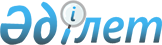 О внесении изменений в решение Шиелийского районного маслихата "О бюджете сельского округа Жулек на 2021-2023 годы" от 29 декабря 2020 года № 65/17
					
			С истёкшим сроком
			
			
		
					Решение Шиелийского районного маслихата Кызылординской области от 8 сентября 2021 года № 11/17. Прекращено действие в связи с истечением срока
      Шиелийский районный маслихат РЕШИЛ:
      1. Внести в решение Шиелийского районного маслихата "О бюджете сельского округа Жулек на 2021-2023 годы" от 29 декабря 2020 года № 65/17 (зарегистрировано в реестре государственной регистрации нормативных правовых актов под №8038) следующие изменения:
      пункт 1 изложить в новой редакции: 
      "1. Утвердить бюджет сельского округа Жулек на 2021-2023 годы согласно приложениям 1, 2 и 3, в том числе на 2021 год в следующих объемах:
      1) доходы – 66 165 тысяч тенге, в том числе: 
      налоговые поступления – 2 470 тысяч тенге;
      поступления трансфертов – 63 695 тысяч тенге;
      2) затраты – 67 177 тысяч тенге;
      3) чистое бюджетное кредитование - 0; 
      бюджетные кредиты - 0;
      погашение бюджетных кредитов - 0;
      4) сальдо по операциям с финансовыми активами - 0; 
      приобретение финансовых активов - 0;
      поступления от продажи финансовых активов государства - 0;
      5) дефицит (профицит) бюджета - - 1 012 тысяч тенге ;
      6) финансирование дефицита (использование профицита) бюджета – 1 012 тысяч тенге;
      поступление займов - 0; 
      погашение займов - 0; 
      используемые остатки бюджетных средств – 1 012 тысяч тенге.".
      Приложение 1 к указанному решению изложить в новой редакции согласно приложению к настоящему решению.
      2. Настоящее решение вводится в действие с 1 января 2021 года. Бюджет сельского округа Жулек на 2021 год
					© 2012. РГП на ПХВ «Институт законодательства и правовой информации Республики Казахстан» Министерства юстиции Республики Казахстан
				
      Временно исполняющий обязанности секретаря Шиелийского районного маслихата 

Н. Әмір
Приложение к решению
внеочередной 11 сессии
Шиелийcкого районного Маслихата
от "___" __________ 2021 года №______Приложение 1 к решению
Шиелийского районного маслихата
от 29 декабря 2020 года № 65/17
Категория
Категория
Категория
Категория
Категория
Сумма, тысяч тенге
Класс 
Класс 
Класс 
Класс 
Сумма, тысяч тенге
Подкласс
Подкласс
Подкласс
Сумма, тысяч тенге
Наименование
Наименование
Сумма, тысяч тенге
1. Доходы
1. Доходы
66 165
1
Налоговые поступления
Налоговые поступления
2 470
04
Hалоги на собственность
Hалоги на собственность
2 470
1
Hалоги на имущество
Hалоги на имущество
40
3
Земельный налог
Земельный налог
80
4
Hалог на транспортные средства
Hалог на транспортные средства
2 350
4
Поступления трансфертов 
Поступления трансфертов 
63 695
02
Трансферты из вышестоящих органов государственного управления
Трансферты из вышестоящих органов государственного управления
63 695
3
Трансферты из районного (города областного значения) бюджета
Трансферты из районного (города областного значения) бюджета
63 695
Функциональные группы 
Функциональные группы 
Функциональные группы 
Функциональные группы 
Функциональные группы 
Сумма, тысяч тенге
Функциональные подгруппы
Функциональные подгруппы
Функциональные подгруппы
Функциональные подгруппы
Сумма, тысяч тенге
Администраторы бюджетных программ
Администраторы бюджетных программ
Администраторы бюджетных программ
Сумма, тысяч тенге
Бюджетные программы (подпрограммы)
Бюджетные программы (подпрограммы)
Сумма, тысяч тенге
Наименование
Сумма, тысяч тенге
2. Затраты
67 177
01
Государственные услуги общего характера
23 681
1
Представительные, исполнительные и другие органы, выполняющие общие функции государственного управления
23 681
124
Аппарат акима города районного значения, села, поселка, сельского округа
23 681
001
Услуги по обеспечению деятельности акима города районного значения, села, поселка, сельского округа
21 272
032
Капитальные расходы подведомственных государственных учреждений и организаций 
2 409
06
Социальная помощь и социальное обеспечение
2 945
2
Социальная помощь
2 945
124
Аппарат акима города районного значения, села, поселка, сельского округа
2 945
003
Оказание социальной помощи нуждающимся гражданам на дому
2 945
07
Жилищно-коммунальное хозяйство
24 099
3
Благоустройство населенных пунктов
24 099
124
Аппарат акима города районного значения, села, поселка, сельского округа
24 099
008
Освещение улиц населенных пунктов
2 999
011
Благоустройство и озеленение населенных пунктов
21 100
08
Культура, спорт, туризм и информационное пространство
16 450
1
Деятельность в области культуры
16 450
124
Аппарат акима города районного значения, села, поселка, сельского округа
16 450
006
Поддержка культурно-досуговой работы на местном уровне
16 450
15
Трансферты
2
1
Трансферты
2
124
Аппарат акима города районного значения, села, поселка, сельского округа
2
048
Возврат неиспользованных (недоиспользованных) целевых трансфертов
2
3.Чистое бюджетное кредитование
0
4. Сальдо по операциям с финансовыми активами
0
5. Дефицит (профицит) бюджета
- 1 012
6. Финансирование дефицита (использование профицита) бюджета
1 012
8
Используемые остатки бюджетных средств
1 012
01
Остатки бюджетных средств
1 012
1
Свободные остатки бюджетных средств
1 012
001
Свободные остатки бюджетных средств
1 012